附件1：法定代表人授权书三明明城国际大酒店有限公司（三明饭店） ：（投标人全称）法定代表人授权（投标人代表姓名）为投标人代表，代表本公司参加贵司组织的三明明城国际大酒店有限公司（三明饭店）客房易耗品供应单位招标比选活动，全权代表本公司处理投标过程的一切事宜，包括但不限于：投标、参与开标、谈判、签约等。投标人代表在投标过程中所签署的一切文件和处理与之有关的一切事务，本公司均予以认可并对此承担责任，投标人代表无转委权。特此授权。本授权书自出具之日起生效。投标人代表：                性别：            身份证号：单位：                      部门：         	   职务：详细通讯地址：              邮政编码：     	   电话：附：被授权人身份证件授权方投标人（全称并加盖公章）法定代表人签字：日  期：接受授权方投标人代表签字：日  期：附件2：《承诺书》承诺书致三明明城国际大酒店有限公司（三明饭店）：    根据三明明城国际大酒店有限公司（三明饭店）客房易耗品比选项目招标要求，如我公司中标，除响应招标文件中所有要求条款及履约合同内容外，并对供货期达到要求做如下承诺：严格执行招标文件约定的供货期为下订单日起30天内，若不能按期交货，每延误一天处罚违约金1000元人民币.特此承诺投标单位：（盖章）法定代表人或委托代理人：（签名）年    月    日附件3：报价清单投标人名称：                             货币单位：人民币（元）投标人（全称）盖章                 日期：  年    月    日联系人：                           联系电话：序号品名参数 单位数量报价控制价图片1高档拖鞋加厚珊瑚绒拖鞋，8个底半包双12.8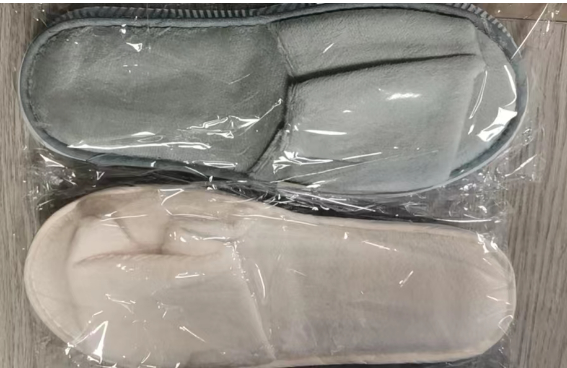 投标价:投标价:小写：                     大写：小写：                     大写：小写：                     大写：小写：                     大写：小写：                     大写：小写：                     大写：备注：以上报价含运费、含税（增值税）备注：以上报价含运费、含税（增值税）备注：以上报价含运费、含税（增值税）备注：以上报价含运费、含税（增值税）备注：以上报价含运费、含税（增值税）备注：以上报价含运费、含税（增值税）备注：以上报价含运费、含税（增值税）备注：以上报价含运费、含税（增值税）